FALSAFAH PENGAJARANFalsafah pengajaran ialah pegangan peribadi yang menjadi landasan dalam memacu keberkesanan pengajaran. Nyatakan dengan jelas falsafah pengajaran anda beserta bukti komprehensif yang menunjukkan bagaimana anda mengamalkanya.Contoh falsafah pengajaran boleh dirujuk bahagian Glosari.PENYATA INOVASI Nyatakan penyata inovasi pengajaran anda secara terperinci beserta bukti komprehensif bagaimana anda melaksanakannya.Kandungan penyata inovasi boleh dirujuk di bahagian Glosari.IMPAK INOVASINyatakan, beserta bukti yang menyokong, bagaimana inovasi yang dijalankan dalam pengajaran telah berjaya meningkatkan pemahaman pelajar, kebolehan pelajar berfikir aras tinggi dan berjaya memberi kesan positif terhadap pengalaman pembelajaran pelajar. Sila rujuk Glosari.BAHAN PENGAJARAN DAN PENILAIANSertakan sampel bahan pengajaran dan penilaian yang telah digunakan. Sila rujuk Glosari.Nota: Tuan/puan sangat digalakkan merujuk Lampiran A – SYARAT APS USM 2021, khususnya bahagian 5. Kriteria Pemilihan.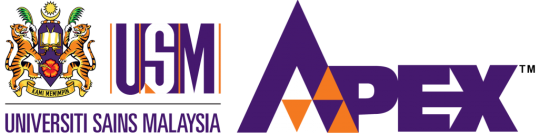 ANUGERAH PENDIDIK SANJUNGAN USM 2021Majlis Anugerah Sanggar Sanjung 2021BAHAN SOKONGAN (sebagai panduan)